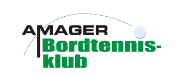 Forplejning til Kids Masters 2024 Amager BTK tilbyder morgenmad, frokost og aftensmad ved forudbestilling. Derudover vil der til stævnet være salg af toast, frugt, drikkevarer, snacks, kaffe, te og kage mm. til rimelige priser. Betaling kun med Mobile Pay.
Vi kan desværre ikke tilbyde adgang til køkkenfaciliteter.                                    Bestillingsseddel forplejning Kids Masters 2024

Forudbestiling foretages klubvis på denne bestillingsseddel, som sendes til pernille@amagerbtk.dk senest 1. april 2024. Pernille sender herefter en faktura med betalingsoplysninger til klubbens kontaktperson. Ved ankomst til stævnet får den ansvarlige klubleder en konvolut udleveret med madbilletter.                                    Bestillingsseddel forplejning Kids Masters 2024

Forudbestiling foretages klubvis på denne bestillingsseddel, som sendes til pernille@amagerbtk.dk senest 1. april 2024. Pernille sender herefter en faktura med betalingsoplysninger til klubbens kontaktperson. Ved ankomst til stævnet får den ansvarlige klubleder en konvolut udleveret med madbilletter.                                    Bestillingsseddel forplejning Kids Masters 2024

Forudbestiling foretages klubvis på denne bestillingsseddel, som sendes til pernille@amagerbtk.dk senest 1. april 2024. Pernille sender herefter en faktura med betalingsoplysninger til klubbens kontaktperson. Ved ankomst til stævnet får den ansvarlige klubleder en konvolut udleveret med madbilletter.KlubnavnNavn og mail kontaktpersonLørdag kl. 8 - 8.30
AntalSøndag kl. 8 - 8.30
AntalMorgenmadsbuffet, 60 kr. pr. person
Sandwich-menuer
Sandwich-menuer koster 80,- kr. og
kan bestilles til både frokost og aften. Menuerne består af 1 sandwich, 1 kildevand, 1 juicebrik og 1 chokoladebarFrokost lørdag
Antal
Aften lørdagAntalSandwich-menu med kylling/baconSandwich-menu med skinke/ostSandwich-menu med æg/tomatFrokost søndag
AntalAften søndag AntalSandwich-menu med kylling/baconSandwich-menu med skinke/ostSandwich-menu med æg/tomat